Partie A : À partir d’une vueConstruis un objet qui a cette vue du dessus. 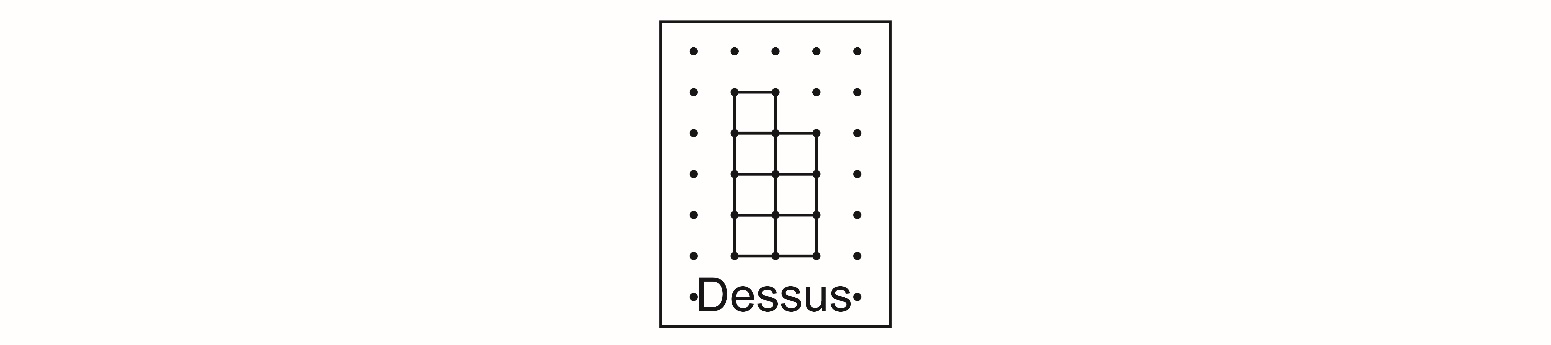 Combien d’objets différents peux-tu construire ?Partie B : À partir de deux vuesConstruis un objet qui a ces vues du dessus et de face.  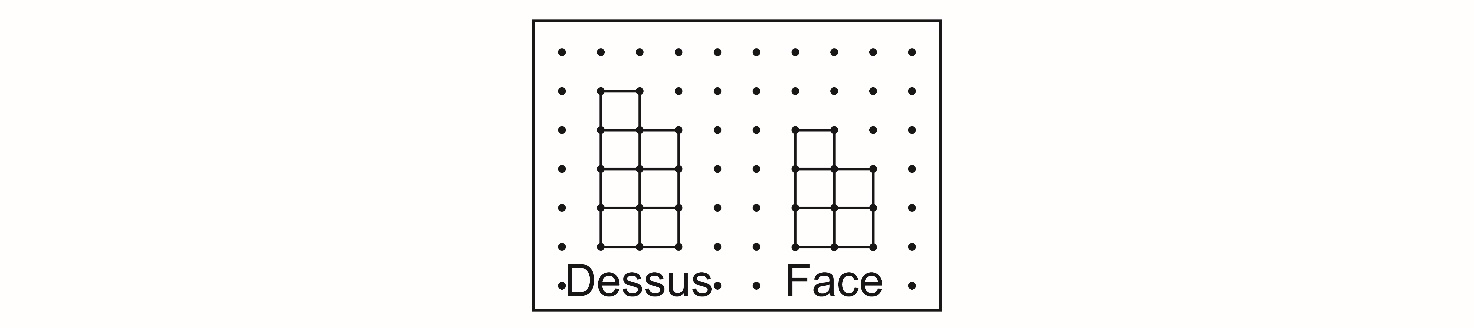 Combien d’objets différents peux-tu construire ? Partie C : À partir de trois vuesConstruis un objet qui a ces vues du dessus, de face et du côté droit. 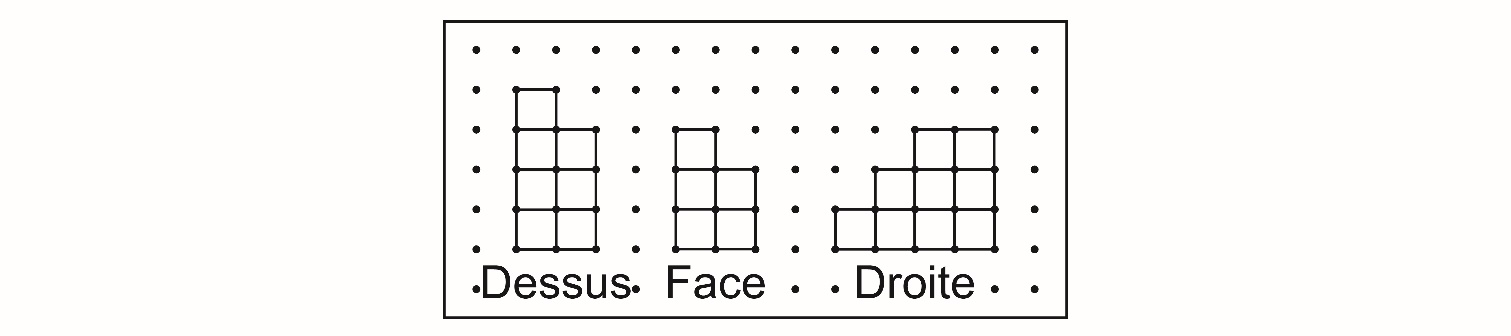 Combien d’objets différents peux-tu construire ? Partie D : À partir de quatre vuesVoici la vue du côté gauche. Ton objet est-il correct ? Si ce n’est pas le cas, ajoute ou déplace des cubes jusqu’à ce qu’il le soit. 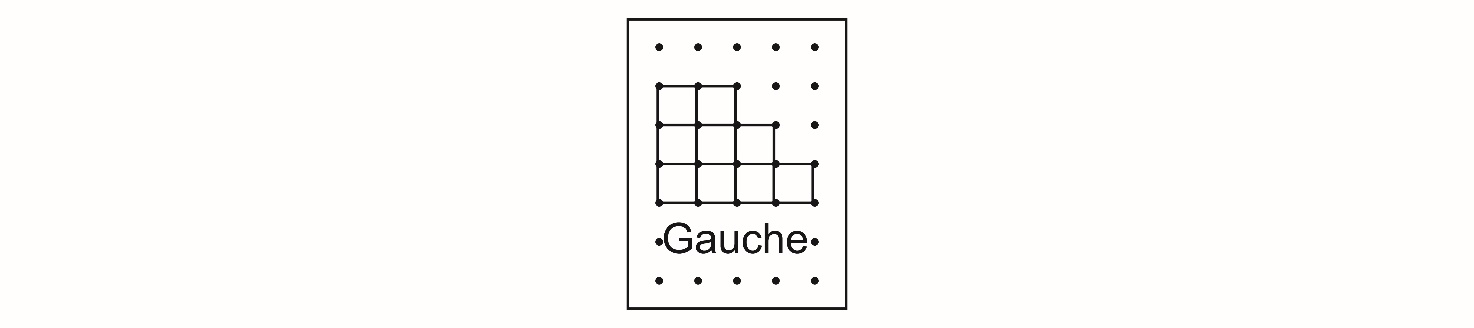 Qu’as-tu remarqué à mesure que d’autres vues te sont présentées ?Partie A : À partir d’une vueConstruis un objet qui a cette vue du dessus.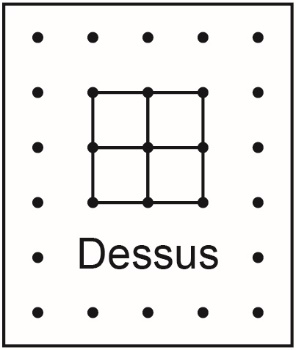 Combien d’objets différents peux-tu construire ?Partie B : À partir de deux vuesConstruis un objet qui a ces vues du dessus et de face. 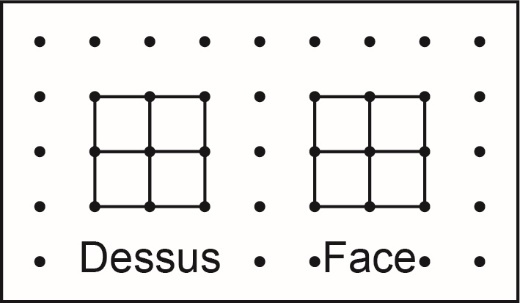 Combien d’objets différents peux-tu construire ? Partie C : À partir de trois vuesConstruis un objet qui a ces vues du dessus, de face et du côté droit. 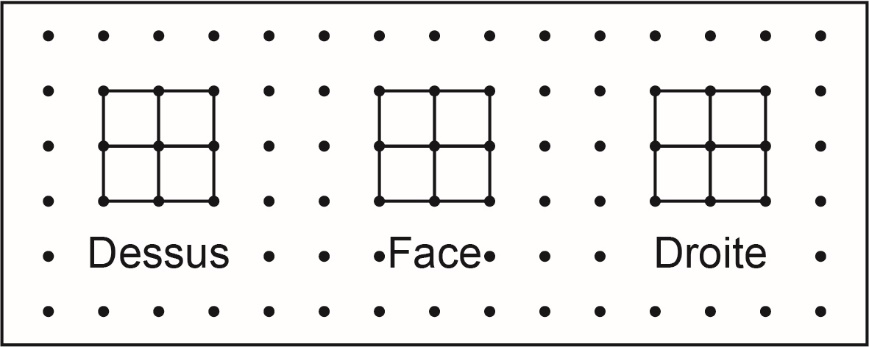 Combien d’objets différents peux-tu construire ? Partie D : À partir de quatre vuesVoici la vue du côté gauche. Ton objet est-il correct ? Si ce n’est pas le cas, ajoute ou déplace des cubes jusqu’à ce qu’il le soit. 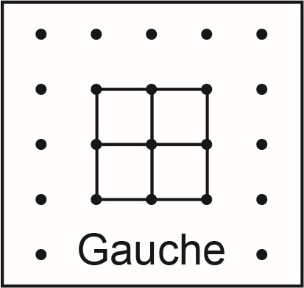 Qu’as-tu remarqué à mesure que d’autres vues te sont présentées ?